December 7, 2018Journal Entry #36ART THINK: Looking for meaning:  Look closely at the art work below.  What do you think the artist was trying to say?  What elements help convey the message? Now record on your Assignment/Homework Log the following:Discuss objectives for the day or what we will try to get done: (no need to write down)Talk about finding “time wasters”  Review (go over task sheet)Work on 31 Nights Inspired Art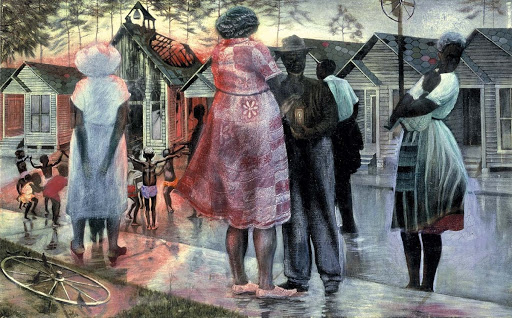 Assignment/HomeworkDue Date31 Nights final checkDecember 21st 